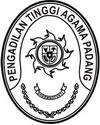 Nomor	:       /SEK.PTA.W3-A/RA1.6/IV/2024                              Padang, 2 Mei 2024Sifat		: Biasa                      Lampiran	: -Perihal	: Usulan Permohonan ABT              PA Lubuk SikapingYth. Sekretaris Mahkamah Agung RI       Cq. Kepala Biro Keuangan       Jalan Medan Merdeka Utara No.9, JakartaMeneruskan surat usulan Anggaran Belanja Tambahan (ABT) satuan kerja Pengadilan Agama Lubuk Sikaping Nomor: 708/KPA.W3-A13/PL.1.3/IV/2024 tanggal 30 April 2024. Dengan ini kami mengajukan usulan tambahan anggaran dengan alasan rehab gedung kantor Pengadilan Agama Lubuk Sikaping yang  representatif dalam rangka pemberian  pelayanan publik terbaik.Adapun rincian tambahan anggaran tersebut sebagai berikut:Demikian permohonan ini disampaikan, atas perkenaannya kami ucapkan terima Plt. Sekretaris Pengadilan Tinggi Agama PadangIsmail Tembusan:Sekretaris Mahkamah Agung RI;Kepala Badan Pengawasan Mahkamah Agung RI;Kepala Biro Perencanaan dan Organisasi BUA;Ketua Pengadilan Tinggi Agama Padang dan Ketua Pengadilan Agama Lubuk Sikaping.KodeUraianVolumeKegiatanSatuanKegiatanHargaSatuanJumlahWAProgram Dukungan Manajemen1071Pengadaan Sarana dan Prasarana di Lingkungan Mahkamah Agung       1071.EBBLayanan Sarana dan Prasarana Internal      1071.EBB.951  Layanan Sarana Internal051   Pembangunan/renovasi gedung dan bangunan   ARehabititasi Gedung Kantor pengadilan Agama Lubuk Sikaping533111Belanja Modal Gedung dan Bangunan    Rehabilitasi Gedung Kantor Pengadilan Lubuk Sikaping 2596.996.5001.193.993.000